TEZLİ YÜKSEK LİSANS PROGRAMI ÖĞRENCİLERİNİNTEZ KONU BELİRLEME/DEĞİŞİKLİK TALEPLERİ İŞLEM REHBERİ Adım SABİS/Öğrenci Bilgi Sistemi/Enstitü sekmesinden “Tez Öneri” butonuna tıklanarak işlem başlatılır.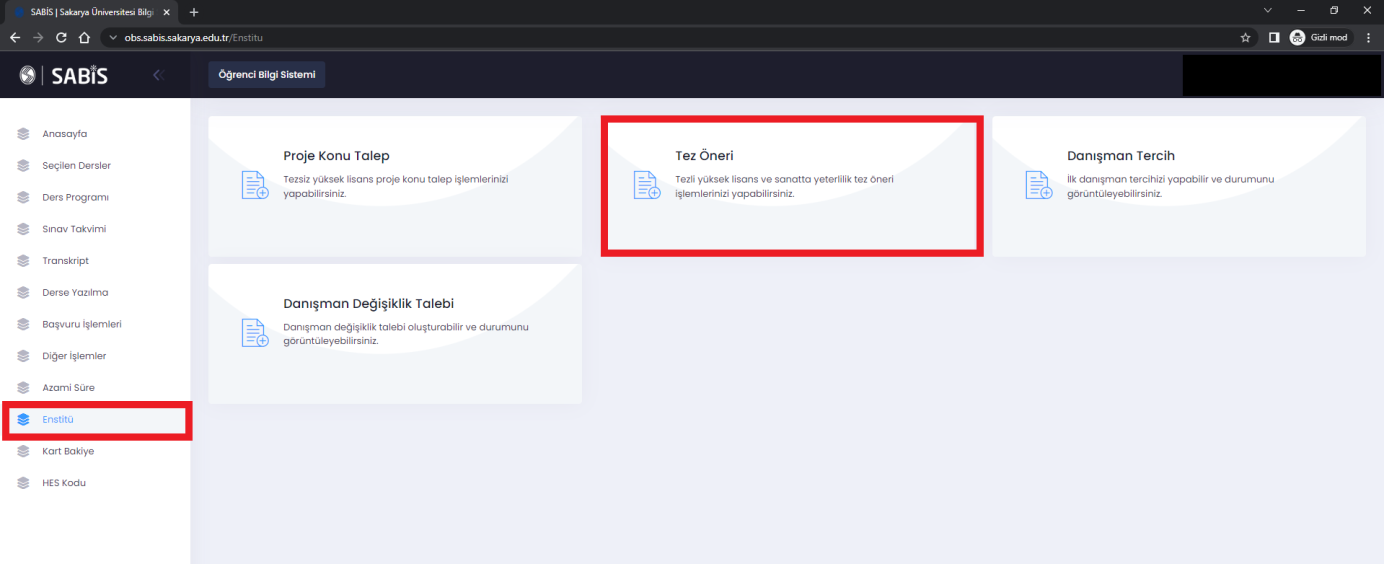 Adım Açılan ekrandan sağ üst kısımda bulunan “Yeni Tez Öneri” butonu tıklanır. 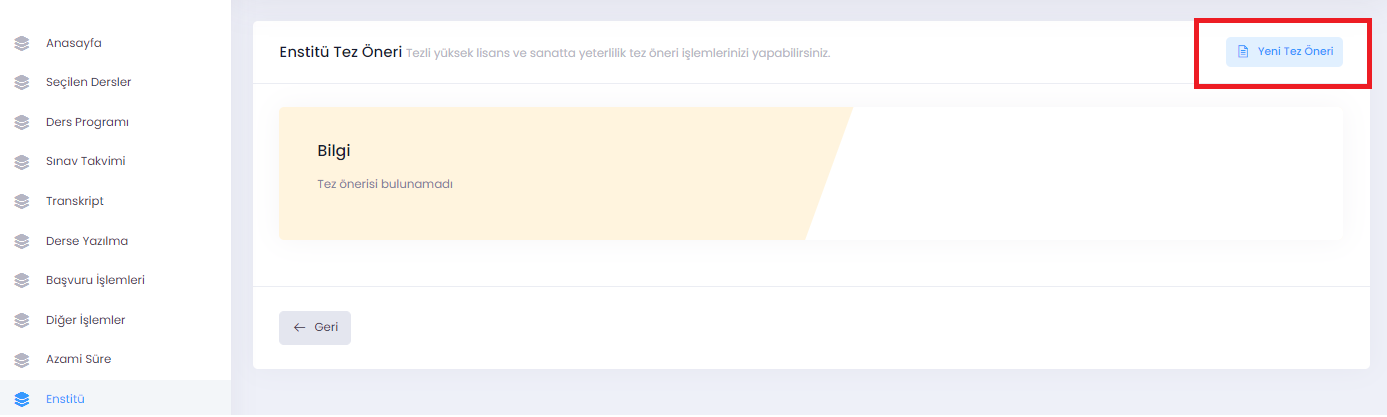 Adım Açılan ekrandan danışman öğretim üyenizle belirlemiş olduğunuz tez konusunu Tez Öneri Formunda yer alan Başlık/Özet/Amaç-Hedef(en az 30 Kelime)/Konu-Kapsam/Yöntem (en az 70 kelime) alanlarının eksiksiz doldurulduktan sonra KAYDET butonu ile işlem Danışman Onayına sunulur. 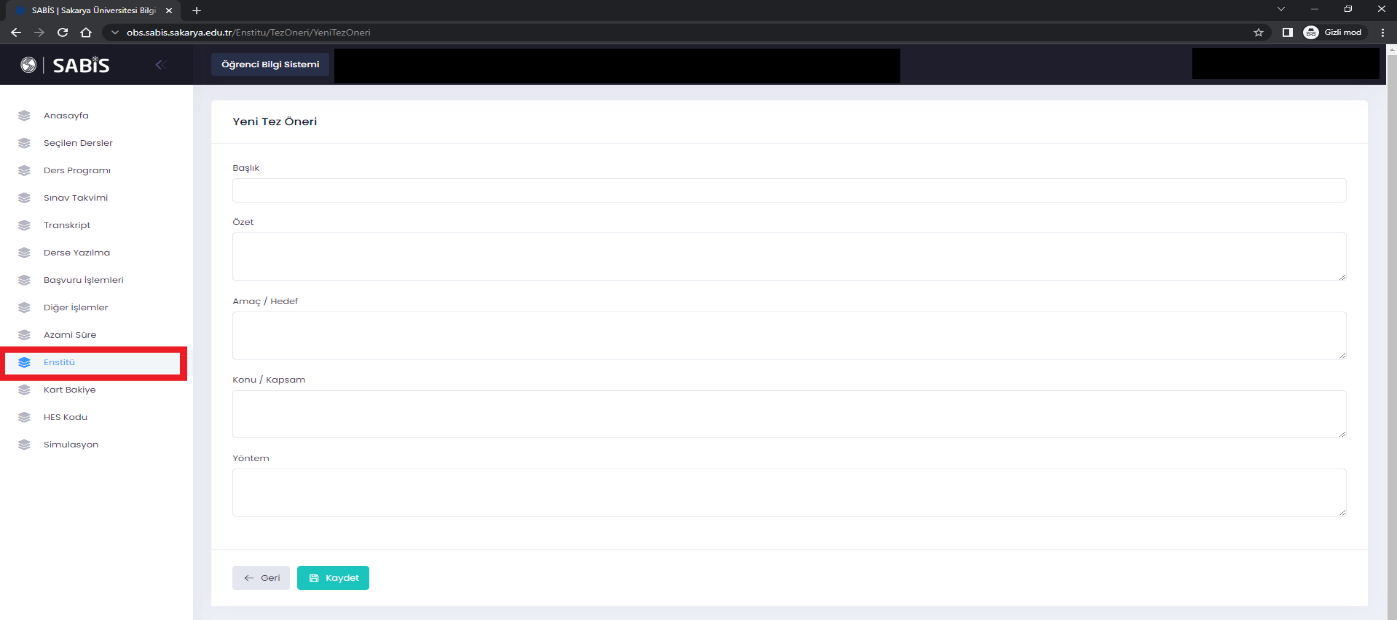 Adım Tez Öneri talebiniz sırasıyla Danışman Öğretim Üyenize ve Anabilim Dalı Başkanına sistem üzerinden onaylanmak üzere sunulur. İlgili öğretim üyeleri onayladıktan sonra Tez Öneri talebiniz Enstitüye düşerAdım Onaylanarak Enstitüye düşen Tez Öneri Talepleri yapılacak ilk Enstitü Yönetim Kurulunda görüşülür ve  uygun görülmesi durumunda belirlenen Tez Konusu Öğrenci Bilgi Sistemine yansıtılır.  Adım Tez Öneri talebinizin herhangi bir öğretim üyesi tarafından (Danışman/Anabilim Dalı Başkanı) onaylanmaması durumunda işlem sonlandırılmış olur. Yeniden aynı işlem adımlarını takip ederek Tez Öneri talebinde bulunabilirsiniz. 